UNIVERSITETI I PRISHTINËS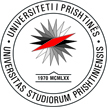 “HASAN PRISHTINA”FAKULTETI I SHKENCAVE MATEMATIKE NATYROREDEPARTAMENTI I FIZIKËSRr. Nëna Terezë, 10000 Prishtinë, Republika e KosovësNjoftimNjoftohen të interesuarit se me datë  26.10.2022 (e merkure) ora 12.00 në S10 Departamentit të Fizikës do të mbahet mbrojtja publike e punimit tëmasterit me titull:“Zhvillimi i qëndrueshëm i energjisë dhe përballja me ndryshimet klimatike” nga  kandidati   Minire Haziraj Prishtinë, 24.10.2022